EVANDALE HISTORY SOCIETY INC.                                                               		Minutes 18th June 2020Meeting Opened:   10.30 am    	President:  Barry Lawson         	 Closed:  12.30 pm   Attendees:  Peter Riley, Stephanie Dean, Barry Lawson, Jenny Carter, Laurie Wotherspoon, John Lewis, Sally Wilkinson, Kim Polley, Tony McCormack,  Neil & Lynette Louis.                                                                                                                                            Apologies:  Bob Strachan, Lois Wotherspoon.    Minutes of Previous Meeting Held: 28th May 2020                                                                                                                                                              Moved that minutes be accepted: Barry Lawson  	Seconded: Jenny Carter 	 Carried.                                       Business Arising from Previous Meeting:   St Andrew Presbyterian cemetery – correct placement of McGregor headstone. Action Kim & LynBoer War Names for Memorial. Kim informed the members of Ballarat, Victoria Ex Prisoners of War Memorial.   Links to their website included ,   The First Military Memorial of National  Significance                               http://www.powmemorialballarat.com.au/boer-war-pow-names.php         http://www.powmemorialballarat.com.au/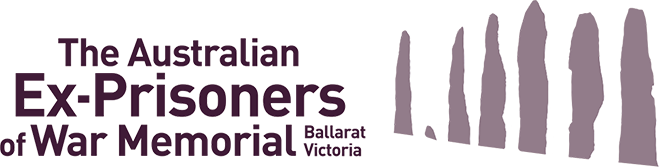 Further discussion will be held at another meeting.3. There were NO Brickworks / Kiln at Evandale. There was a Flax Mill & Brickworks at Relbia.4. Framed photo of George Evans.   Action Lyn 5. Once new display material is available, displays will be changed.6. Mitchell Library online records, info about Glover expedition (Lake Youl/Glover).  Action Lyn 7. Royal Agricultural Soc. of Tasmania is holding their 200th Anniversary. They have asked for donatio of relevant items. Jenny, Sally & Lyn will appraising this issue.8. Broken headstones which have been placed in Murray Vault. Can they be retrieved and used to make a         mosaic style memorial.  Action BarryFinancial Report: Prepared by Treasurer Laurie Wotherspoon.    Auditors Report & Financial Statement for the End of Financial Year was submitted.                                                                  Financial report submitted for: May 2020                                                                                                                           Accounts to be paid: Nil                                                                                                                                                                     Laurie proposed that the financial report be accepted.     Seconded: Kim Polley        Carried by all members.   Correspondence including emails:                                                                                                                                         Inward:   1. Northern Midlands Business Assoc – email- June Issue.                                                                            2. N.M. Council approval of E.H.S. Covid19 Safety Plan    3. Copy of Neighbourhood Watch newsletter with Vale to Stephen Baldock     4. Laurie received Unsung Military Heroes publication, will bring to July meeting.                                                                                                                                                                                    Outward: Vale to Stephen Baldock sent to N.H. Watch newspaper.                                                                             Business Arising from Correspondence:   Nil.                                                                                                                Lyn moved that inward correspondence be accepted and outward approved.   Seconded: Sally Wilkinson  Research: 1. Susan Usher- has donated Evandale Brass / Silver Band book & photocopy of her husband Robert (Bobby) Usher who played in the band.     2. Libby Morrah W.A. purchased “Harts & Soul of Trafalgar” paid by Direct Deposit $6.50 on 9th June.  Contact also from Greta Thomas, Hobart Library about this book.                                                                 General Business:                                                                                                                                                                        Laurie:1.  Tas. Gov. Fire Arms Dept will meet on 23rd June to inspect the security of our fire arms. Laurie would like the registration to be under E.H.S. For this to occur we need to be registered as a Museum.                  2. Laurie will visit Frank Deane & collect Boer War files when available.                                                                                     3. Anzac Memorial Mural painting requires attention in some areas. Laurie will liase with N.M.C. Can we find the type & colour of paints used by Stephen?                                                                                                                                 4. Source of heating for Murray room to protect document & other items from dampJenny: 1. Red Cross records held by Teecie Cruse which do not comply with our Collection Policy have been given to the Red Cross.                                                                                                                                                                              2.  Will compile a record of works undertaken at, St Andrew Uniting (Presbyterian) Church from Building Fund records which were held under the umbrella of Nat. Trust. Receipts & Contract work.  John informed the members of E.C.C. reopening on 1st July. Hours may vary from 10 am to 2 or 4 pm.  Stephanie told of Glover leaving Hobart, travelling to Mills Plains where he started sketching. A book and magazine displaying his sketches & paintings was also shown to members. Stephanie also told infamous stories of some of Tasmania’s Governors.               Stephanie has a video of people who live in area.   Peter: Vale to Stephen Baldock. It is with great sadness that we the E.H.S. advise the passing of well known Evandale local, Stephen Baldock and our recent President. Stephen was a man of many talents and was well know to generations of school children as their local bus driver. In addition Stephen was involved in many of the local community groups, such as The Advisory Group, Rural Fire Service, History Society, Anzac Day as our MC for the Dawn Service for many years, Rotary, E.V.F. & Penny Farthing to name a few. One of Stephens pride & joy was his WW1 Memorial Mural at the Memorial Centre. This has become one of his lasting legacies to Evandale.  Amongst other activities was his service with C.M.F. and Stephen building of dioramas and his involvement in building & flying aircraft.                                                                                                        Sally took Saddle Bags from Murray Room to Lake Leather for removal of mould & future protection.   Neil: Sculpture Exhibition Celebrating 100th Anniversary of R.A.A.F. is to be held in later part of 2020. We have offered support in principal to help exhibit Barry Smith sculpture’s if required at Memorial Hall. Barry to help attract and keep members suggests:                                                                                                                          1.We hold Show & Tell events during evening or day time.                                                                                                                                                                                                    2. Set up a stall at Evandale Market.                                                                                                                                                  3. Article for webpage: Auction a Wife. Lyn suggested info about new article on webpage sent to advertise in Neighbourhood watch newspaper.                                                                                                                                                  4. Organise trips to other History Society’s & properties. Those suggested were, Ulverstone & Avoca History Societies. A good bakery at Ulverstone has been recommended.                                                                                   5. Activities to celebrate Evandale’s 200th birthday in 2030: Pioneer Park B.B.Q change the Gazebo to a Pioneer Historical mode.                                                                                                                                                                                                                                                                                                                                                                                                                    Have you visited OUR NEW WEBSITE:      https://evandalehistory.org/                                                                                          Next Meeting:  Thursday 16th July 10.30 am     